            Shipper’s Declaration 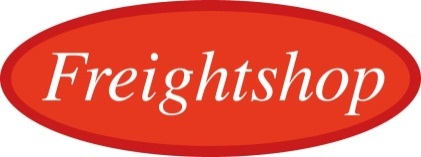 Only complete this form if you are unable to submit an electronic version of this form on our website. Otherwise please proceed to www.freightshop.com.au and complete the form there. Thank you!Please complete this form and email or fax PRIOR to delivery of the shipment. If you have any queries concerning the correct completion of this form please contact Freightshop on (08)9477 6088 or email: perth@freightshop.com.auDoes your consignment contain Dangerous goods? Circle one    YES / NODoes your consignment contain Lithium Batteries?  Circle one    YES / NODescription of contents and packaging ________________________________________________ ________________________________________________________________________________Customs Value : $____________ (If value exceeds AUD2000 you must fax or email an export compliant copy of the commercial invoice to 94776077 or perth@freightshop.com.au)      ABN: ___________________________________ (We need ABN if goods are valued at $2000 or more)Sender’s/Company Name: ____________________________________________________________Address: __________________________________________________________________________Sender’s phone: ___________________________________________________________________Receivers/Company name: ____________________________________________________________Receiver’s phone: __________________________________Destination (circle one):   XCH (Christmas Island)		   CCK (Cocos(K) Islands)	________________    Service level (circle one):   		General $7.50/kg  		Priority* $8.70/kg Charge freight to: _______________________________Phone:_____________Your reference/order number/Freightshop quote number: _________________Declared by: ____________________________ Email address: ______________________________ If you are unsure of the service level to select, please contact the receiver of the goods. Priority selection does not guarantee uplift on a flight. *Selecting Priority will place your cargo ahead of General Cargo on all flights. If a flight becomes full, Priority Cargo will be lodged before General Cargo. General Cargo will be subject to first offload in this event.